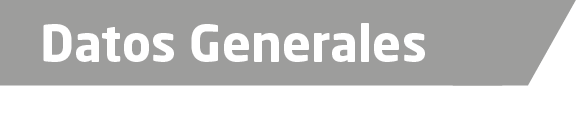 Nombre Iván Bonilla Villalba.Grado de Escolaridad Licenciado en Informática.Cédula Profesional (Licenciatura) 6189145Teléfono de Oficina 228-8-182694. 2281721934Correo Electrónico ibonilla@veracruz.gob.mxDatos GeneralesFormación Académica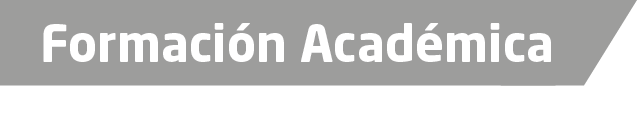 1997-2002Instituto Tecnológico de Teziutlán Puebla (Titulo y Cédula).Trayectoria Profesional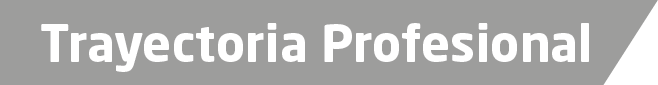 Abril 2014 a la FechaEnlace Administrativo del CECC de la FGE.Auxiliar Administrativo (Encargado del Área de Apoyo Tecnológico)  en el CECC de la PGJ (febrero 2009 a Marzo  2014).Marzo 2006 a Febrero 2009Responsable del Área Técnica en Informática. GwTecnhology. Xalapa, Veracruz.Marzo2006 a Octubre de 2006Técnico en Informática. Sistemas Informáticos de Xalapa. Xalapa, Veracruz.Arde Conocimiento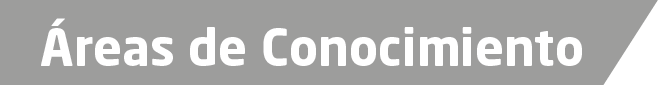 Área Contable.Software Informático.Redes Informáticas.Ensamble de Equipo de Cómputo.Marco Jurídico y Operativo para la Aplicación de Fondos Federales FASP.